CONCEPT 1 - BIOCHEMISTRYCHNOPS- most common elements in all living matterBonds- ionic (transfer electrons), covalent (sharing- polar/unequal sharing and non-polar/equal sharing), hydrogen (weak bonds between hydrogen and negatively charged items), hydrophobic interactions (how non-polar compounds congregate together- lipids)pHacid-base/ 0-14, # of H ions determines scale; logarithmic- pH 3 = 10-3 = 1/1000blood- 7.4, stomach- 2, small intestine- 8; enzymes are specific to pHWater properties- polarity, cohesion(attraction to other water molecules), adhesion (attraction to other charged compounds) low density when frozen, versatile solvent, high heat of fusion/vaporization; surface tensionOrganic molecules - monomers are simplest form of all; monomers join together via dehydration synthesis (loss of water) to make polymers; polymers are broken down via hydrolysis (input of water)Carbohydrates- CHO 1:2:1 ratio, monomer= monosaccharides, 2=disaccharides, 3 or more= polysaccharidesUsed for energy (cell respiration)Examples glucose- immediate energy to make ATPstarch- stored energy in plantsglycogen- stored energy in animals (stored in liver)cellulose- plant cell wallLipids – C, H, O (not a 1:2:1 ratio) *P only in phospholipidsfats, waxes, oils and sterolsSaturated fats have single bonds between carbons, unsaturated fats have at least one double bond between carbons (kinky); plants make polyunsaturated; animals make monounsaturatedPhospholipids make up cell membranes (double layer) and are amphipathic- hydrophilic and hydrophobicUses- in all membranes; stored energy, protection, insulation, myelin sheath of nervesProteins- C, H, O, N (may have other elements in R group)Monomer- amino acids (20 total types), 2=dipeptide, 3 or more= polypeptideParts of amino acid= carboxyl group (COOH) on one end, amino group on the other end (NH2), central carbon and variable R group (can be hydrophobic or hydrophilic) which determines chemical properties.Protein Folding-  shape determines function; primary= a.a. chain; secondary= beta pleated sheet or alpha helix( hydrogen bonds); tertiary=globular; folds in on itself (disulfide bridges, hydrogen bonds, hydrophobic interactions; ionic bonding); quartenary= more than one polypeptide.Uses- protein carriers in cell membrane, antibodies, hemoglobin, enzymes, most hormonesNucleic acids – C, H, O, NMonomer= nucleotide, 2 = dinucleotide, 2 or more polynucleotideNucleotide made up of sugar, phosphate and baseUsed to store genetic information DNA is double stranded, has deoxyribose, A, G, C, TRNA is single stranded, has ribose, A, G, C, UmRNA- copies genetic message; rRNA- attaches mRNA and makes up ribosomes (most common);tRNA- carries amino acids; DNA- carries genetic codeEnzymesBiological catalysts (made of protein) that speed up rate of chemical reactions by lowering activation energy required for reaction to occurEnzyme has active site (exposed R groups) where reaction occursEnzymes can break down substance (catabolic reaction) or build up substances (anabolic)Enzyme/substrate complex is formedSubstrate is what enzyme acts onRate is determined by collisions between substrate and enzymeEnds in –ase, named after substrate oftenEnzyme is specific to substrate; the substrate must be complementary to the surface properties (shape and charge) of the active site (which is made up of R groups with specific chemistry, i.e. hydrophobic).Enzyme rate is affected by: pH (optimal for each enzyme), temperature (optimal for each enzyme but in general increased temp means increased collisions so rate goes up initially; too much heat can denature enzyme), enzyme concentration (more enzyme faster rate or vice versa)substrate concentration (more substrate faster rate; vmax is fastest enzyme can work when saturated)Inhibition-competitive inhibition (something competes for active site; can be overcome with more substrate)Non-competitive inhibition- attaches at allosteric site and changes shape of enzyme so it is not functional; can not be overcome with more substrateCoenzymes (organic; NAD and vitamin B etc.) and cofactors (inorganic; zinc, magnesium etc.) interact with enzymes to put them into the right structure to do work.Vocabularyactive siteallosteric siteamino acidamphipathicanaboliccarbohydratecarboncataboliccatalystcoenzymedenaturationdisaccharidehydrogen bondhydrophilichydrophobicionlipidmacromoleculemonomermonosaccharidenon-polar moleculenucleic acidnucleotideorganic moleculepeptide bondpolar moleculepolymerproteinsubstratewaterThinking PracticeIf the following molecules were to undergo a dehydration synthesis reaction, what molecules would result?   Circle the parts of each amino acid that will interact and draw the resulting molecule.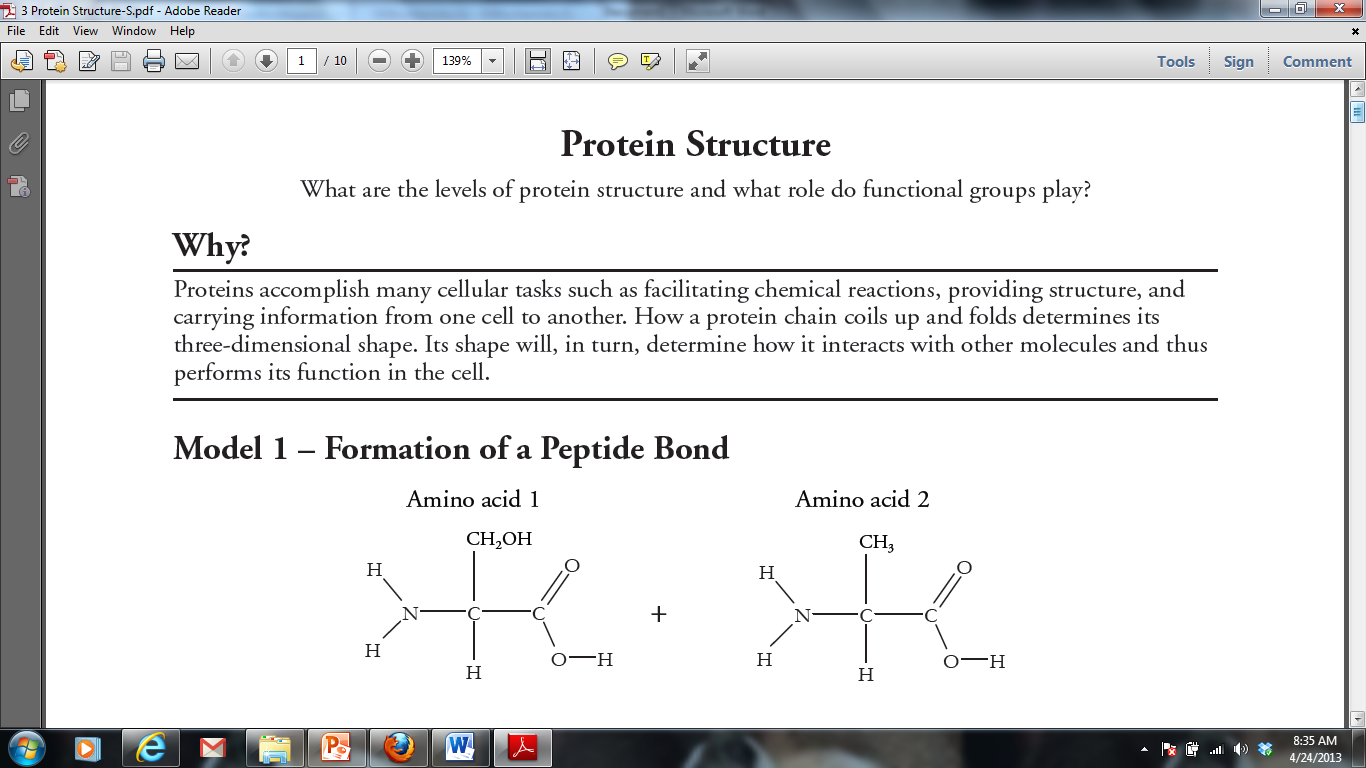 Construct a bar graph that displays the relative amounts of hydrogen, carbon, oxygen, and nitrogen in each of the four types of macromolecules (carbohydrates, lipids, proteins, nucleic acids).Describe the relationship between substrate concentration and reaction rate shown in the graph below and propose an explanation for it.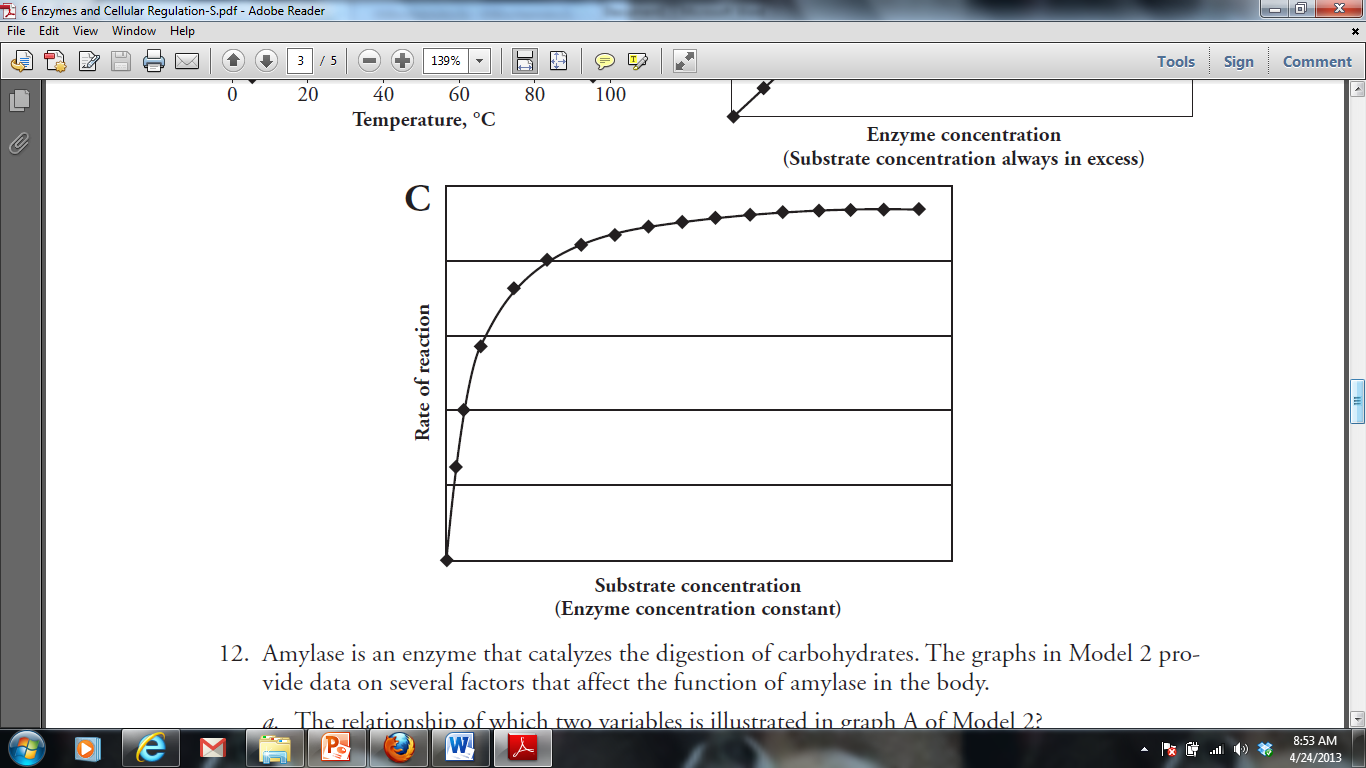 DNA polymerase from T. aquaticus (Taq) is used in PCR (polymerase chain reaction). PCR is a technique where millions of copies of DNA can be made from one original copy. In this method, the target DNA molecule is subjected to temperatures over 95 °C to make the double-stranded DNA separate. The temperature is then lowered slightly to allow primers to anneal before the Taq polymerase catalyzes the reactions to incorporate new nucleotides into the complementary strands. The cycle is then repeated over and over until there are millions of copies of the target DNA.Predict why this bacterial polymerase is used instead of a human polymerase. What would happen if you used a human polymerase in a series of PCR reactions?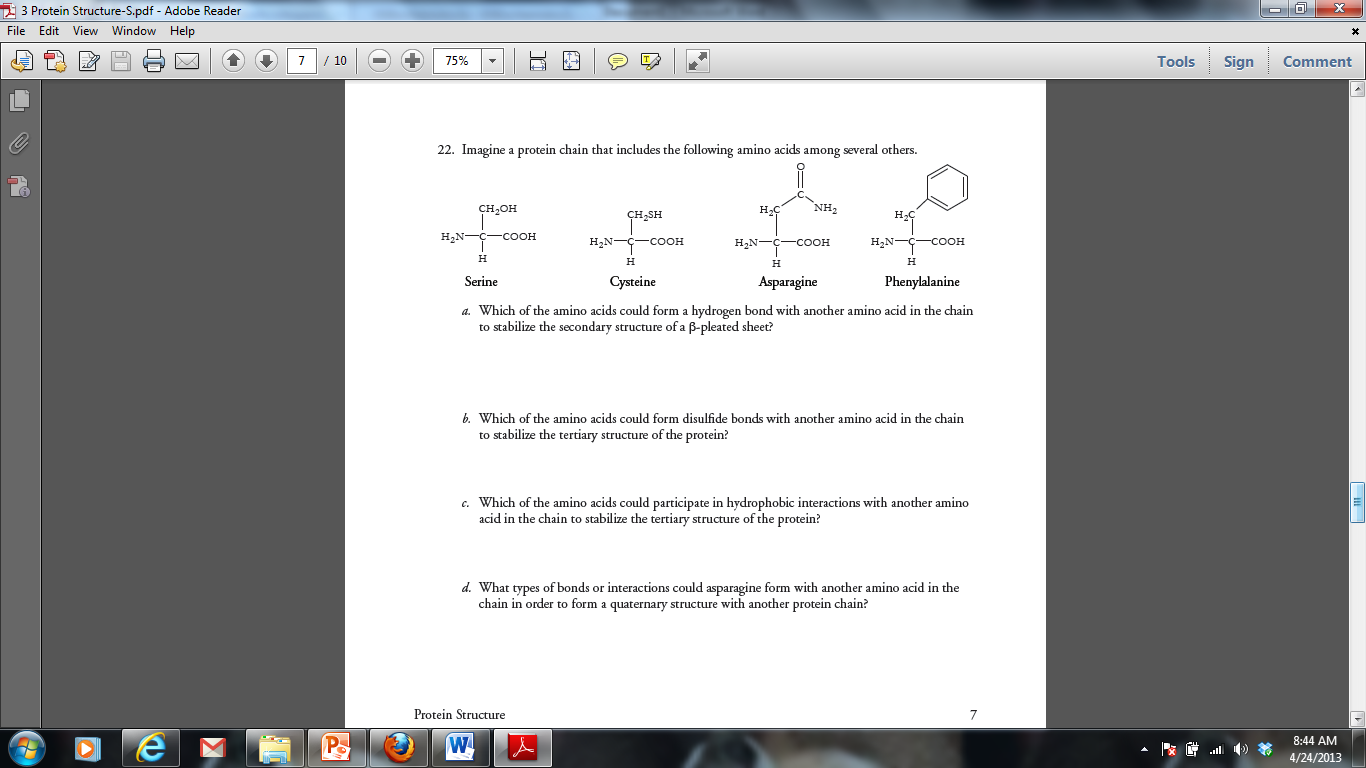 Biochemistry – Short Free Response (4 points)Water is importan t for all living organisms. The functions of water are directly related to its physical properties. Describe how the properties of water contribute to TWO of the following:Transpirationthermoregulation in endothermsplasma membrane structure